事業ID：2016395521事業名：養護施設の若者に「活躍の場」と「未来」をつくる就労支援助成事業進行報告書　補足資料■相談支援スペース内観（2017年10月～使用）　奈良県橿原市北八木町1丁目1-8橿原中央ビル3階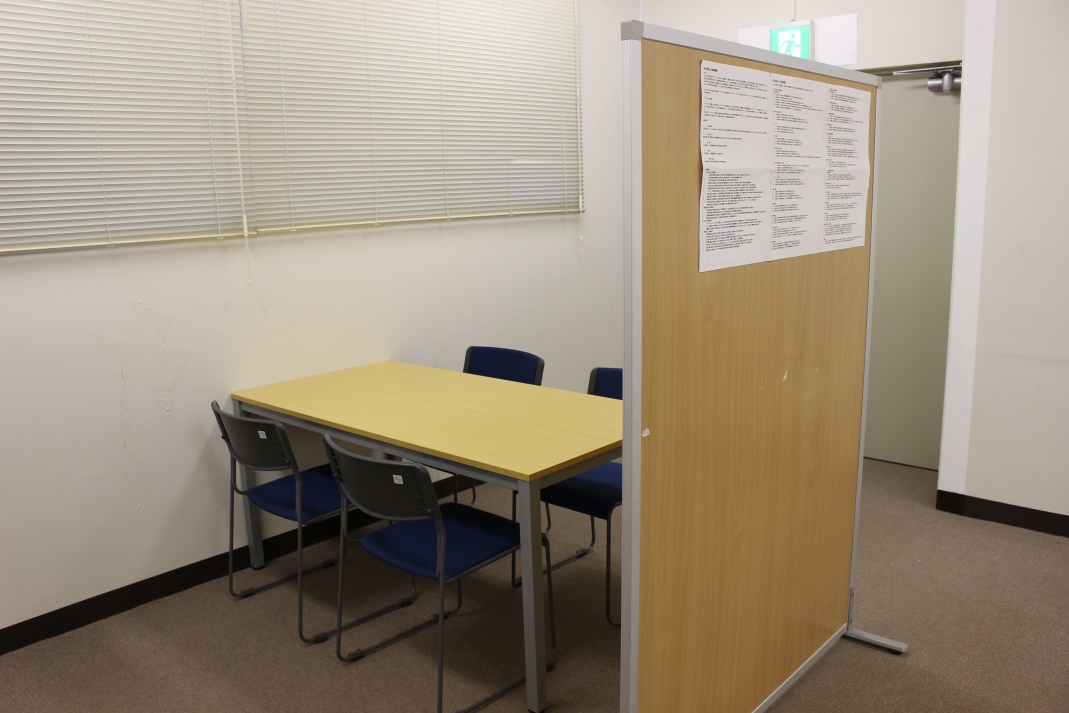 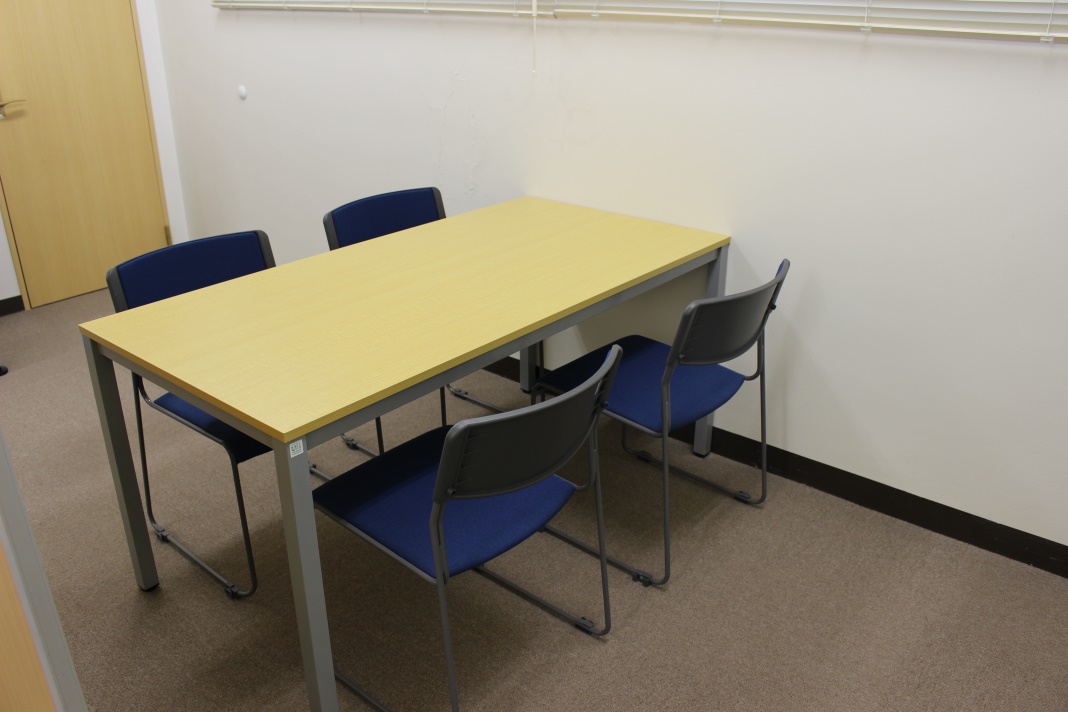 